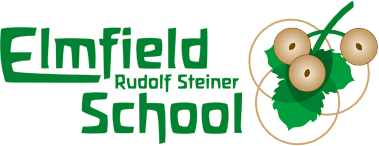 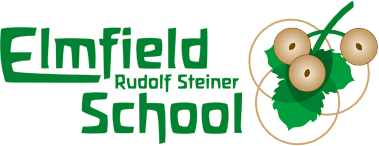 APPLICATIONThe following documents are required initially:	a handwritten letter (in English) from the student, providing general information about her (or him), and the reasons for his (or her) coming to the United Kingdom.	a recent photograph.	parent or guardian’s consent.	a letter of recommendation from the English teacher. 	a copy of the student’s most recent school report.The following documents are required after the student’s application has been approved:	Enrolment Form completed and signed.	Parental agreement completed and signed.	Financial agreement completed and signed.	Copy of the medical insurance cardFINANCIAL ASPECTS:	School fees = none.	Survey land trip (if the student would attend) = NOT INCLUDED.	Payment for school trips = assumed by host families.	No visa is required in the UK for a time period shorter than 90 days.SCHOOL RULESIn the case case of the following unfortunate events, we reserve the right to send the student home before the planned  return date:	social difficulties in school or with the host family;	discipline problems;	lack of involvement in class, contributing to poor progress in Spanish.INFORMATION ABOUT THE STUDENTName and surname:Gender:Date of birth:Address:Town/City:				Post Code:	 		Country:Email:							Home phone: INFORMATION ABOUT THE FAMILYMother’s or Guardian’s name  :Address:							Home phone:Town/City:					Post Code:	 		Country:Email:							Work phone:Father’s or Guardian’s name:Address (if different from above):				Home phone:Town/City:					Post Code:			Country:Email:							Work phone:SIBLINGS INFORMATION ABOUT THE SCHOOLName of the school:Address:	Town/City:	Post Code:Exchange coordinator:Email:						Phone:	 		Country:How long has the student attended this school?		Current year:ITINERARYDate of arrival in the United Kingdom:Between which dates will the trip take place? (maximum 2 months)Please provide a copy of the student’s passport EMERGENCY INFORMATION In case of emergency, who should we contact?Name_________________________________Phone________________________Name_________________________________Phone________________________MEDICAL INFORMATION Name of GP_________________________________________________________Address_____________________________________________________________Phone__________________   Blood Type__________Last Tetanus Injection___________ Does the student have, or has the student had, any serious illnesses of which Elmfield School should be aware? (Please, be specific)_________________________________________________________________________________________________________________________________________________________________________________________________________Do you have any concerns of which Elmfield School should be aware?_________________________________________________________________________________________________________________________________________________________________________________________________________Does the student take regularly any prescription or non-prescription medication(s)?  (If yes, please specify) ___________________________________________________________________Does the student follow a specific diet or have food allergies?______  (If yes, please specify) ____________________________________________Does the student have any other allergies? _______ (If yes, please specify)___________________________________________________________________INSURANCE COVER Name of the Insurance  Company________________________________________Primary Insurance Provider_____________________________________________Policy Number_______________________________________________________Phone:_____________________________________________________________Please include a copy of the insurance policy for the current school year.AUTHORIZATION, IN CASE OF EMERGENCY I, as a parent or guardian of____________________________________________ give permission for him/her to be treated by a doctor/hospital in case of illness or injury.I, as a parent or guardian of ____________________________________________ also authorize Elmfield School, or the host family, to agree and proceed with any operation or treatment stated as necessary by a doctor or hospital. NAME OF PARENT/GUARDIAN_____________________________________SIGNATURE_____________________________________DATE___________PARENT AGREEMENT I/we accept the enrolment of our child in the Foreign Exchange Programme at Elmfield School as an exchange student. I/we agree to host the foreign student (exchange partner) and we are committed to any and all expenses incurred as a result of hosting an exchange student.I/we agree that our child will be subject to the rules and discipline of Elmfield School.I/we allow Elmfield School to take any disciplinary action if our child violates Elmfield School rules. The school reserves the right to send the student home before the planned return date in the event of social difficulties in school or with the partner/host family, disciplinary problems, or lack of involvement in class contributing to poor progress in English. I/we have read and understood the requirements of Elmfield School and the conditions of enrolment.I/we are aware that our child has a good level of English.  If possible, specify as much as possible: ___________________________________________________________(The student should have a good enough command of English to be able to follow the lessons.)Name of parent or guardian_____________________________________________Signature of parent/guardian________________________Date_________________Name of parent or guardian_____________________________________________Signature of parent/guardian________________________Date_________________STUDENT AGREEMENT I agree to abide by school rules at all times, and I am aware that the teachers can interrupt my exchange if I break the rules of the school.Name of student_____________________________________________________Signature of student___________________________Date____________________FINANCIAL AGREEMENTI/we, as a parent(s) or legal guardian of___________________________________ agree that my/our child will live with______________________________________ during the time of the exchange in accordance with the financial conditions set forth below. It is agreed that:	the host family from Elmfield School will be responsible for the child’s housing, supplies, meals and local transportation;	the exchange student will be responsible for covering his/her personal expenses;	there are no school fees;	costs of class trips will be paid by the exchange student or his/her family (Survey land trip is not included in the Exchange Program)	transportation costs will be paid by the exchange student or his/her family.I/we understand and accept this agreement.Name of parent/guardian_____________________________________________Signature of parent/guardian____________________Date___________________Name of parent/guardian______________________________________________Signature of parent/guardian___________________Date____________________NameAgeSchool attended